    	OKRA MOORSLEDE-SLYPS  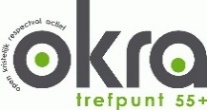 Jaarprogramma 2024SPORTEN 2024Petanque	iedere dinsdag om 13.45 uur aan de Amfoor te MoorsledeZwemmen	iedere vrijdag om 14.45 uur in de Amfoor te Moorslede (tijdens vakanties: 13.00 uur)Fietsen	laatste vrijdag van de maanden februari tot en met oktober Crea	Adres: CM-vergaderzaal, Mandellaan 79 te 8800 Roeselare	Veel sportplezier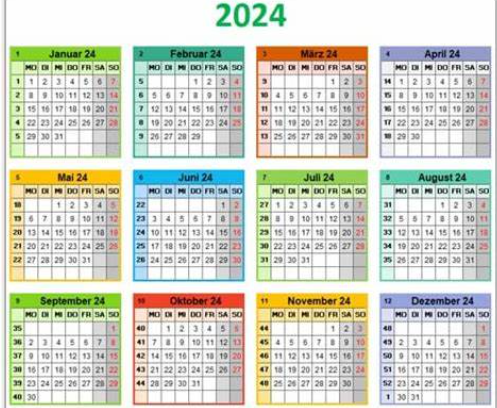 vrijdag26januariSportverzekeringzondag28januariMosselfestijn voor leden en sympathisantenwoensdag7februariVolksspelen in de Bunder om 14.00 uur – iedereen heeft prijswoensdag14februariKooklesvrijdag 23februariEerste fietsnamiddag voor 2022dinsdag27februariDansifal Roeselare “Ter Beke”maandag11maartPatria: “Jong-dementie” en optreden van Herbert Verhaeghenmaandag18maartPatria: “Leif” een waardig levenseindemaandag8aprilPaas- en Lentefeest in de Bunder 14.00 uurwoensdag24aprilRusthuisdag ter gelegenheid van de rusthuisweekDonderdag2meiClusterfietstochtvrijdag3meiMeibedevaart naar Dadizele. D’Oude Scholedonderdag16MeiProvinciale sportdag te RoeselareWoensdag5JuniKaas- en wijnavonddonderdag27juniKampioenenviering voor zowel sporters als niet-sportersdonderdag25JuliPrijskaarting: voor alle senioren (ook niet-leden)dinsdag20augustusReisdonderdag22augustusKermiskaarting: voor alle senioren (ook niet-leden)maandag16septemberOCMW te Moorsledemaandag21oktoberHerfstfeest in de Bunder 14.00 uurzondag10novemberSeniorenmis om 9.30 uur ter gelegenheid van de seniorenweekdonderdag5decemberMarsepeinmaandag16 decemberKerstfeest in de Bunder 14.00 uurKAARTENKAARTENDANSEN WANDELENWANDELENCREATEERLINGWERPENTEERLINGWERPENjanuari4 – 188 – 22Dadizele8 februari5 februarifebruari1 - 15 - 295 – 19Ardooie11 maart8 aprilmaart14 - 284 – 18Izegem25 maart14 oktoberapril11 – 251 – 15Gits20 april9 decembermei6 – 20Ledegem27 meijuni13 – 273 -17Rumbeke30 meijuli25Godelieve/St.Michiels13 juniaugustus22september5 - 192 – 16 - 30oktober3 – 17 - 3114 – 28november14 - 284 - 18december12 - 192 - 9